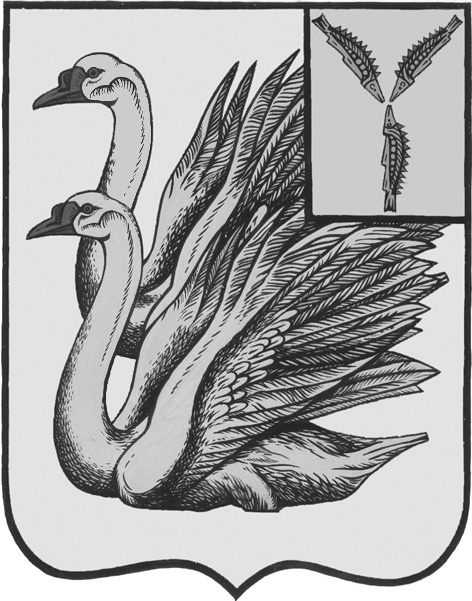 АДМИНИСТРАЦИЯ КАЛИНИНСКОГО МУНИЦИПАЛЬНОГО РАЙОНА САРАТОВСКОЙ ОБЛАСТИП О С Т А Н О В Л Е Н И Еот 29 марта 2022 года № 374г. КалининскОб утверждении муниципальной программы «Гармонизация межнациональных и межконфессиональных отношений в Калининском муниципальном районеСаратовской области на 2022-2024 годы»В соответствии с Федеральным законом Российской Федерации от 06.10.2003 года №131-ФЗ «Об общих принципах организации местного самоуправления в Российской Федерации», во исполнение утвержденного Плана мероприятий по реализации поручений, по итогам совещания с участием полномочного представителя Президента Российской Федерации в Приволжском Федеральном округе, руководствуясь Уставом Калининского муниципального района Саратовской области, ПОСТАНОВЛЯЕТ:1. Утвердить муниципальную программу «Гармонизация межнациональных и межконфессиональных отношений в Калининском муниципальном районе Саратовской области на 2022-2024 годы согласно приложению.2. Начальнику управления по вопросам культуры, информации и общественных отношений администрации муниципального района Тарановой Н.Г. разместить настоящее постановление на официальном сайте администрации Калининского муниципального района Саратовской области в сети «Интернет».3. Директору - главному редактору МУП «Редакция газеты «Народная трибуна» опубликовать настоящее постановление в районной газете «Народная трибуна», а также разместить в информационно - телекоммуникационной сети «Интернет» общественно - политической газете Калининского района «Народная трибуна».4. Настоящее постановление вступает в силу после его официального опубликования (обнародования).5. Контроль за исполнением настоящего постановления возложить на заместителя главы администрации муниципального района по социальной сфере, начальника управления образования Захарову О.Ю.Глава муниципального района                                                          В.Г. ЛазаревИсп.: Ващенко А.А.Приложениек постановлению администрации МР от 29.03.2022 года № 374Муниципальная программа«Гармонизация межнациональных и межконфессиональных отношений в Калининском муниципальном районе Саратовской области на 2022-2024 годы» Паспорт муниципальной программы «Гармонизация межнациональных и межконфессиональных отношений в Калининском муниципальном районе Саратовской области на 2022-2024 годы» 1. Содержание проблемы и необходимость ее решенияпрограммными методамиНеобходимость разработки муниципальной программы «Гармонизация межнациональных и межконфессиональных отношений в Калининском муниципальном районе Саратовской области на 2022-2024 годы» (далее - Программа) связана с реализацией полномочий органов местного самоуправления по профилактике экстремизма на территории Калининского муниципального района Саратовской области, установленных Федеральным законом от 06.10.2003 года №131-ФЗ «Об общих принципах организации местного самоуправления в Российской Федерации».Разработка Программы вызвана необходимостью поддержания стабильной общественно-политической обстановки и профилактики экстремизма на территории Калининского муниципального района, в частности, в сфере межнациональных отношений.Администрацией Калининского муниципального района Саратовской области предпринимается комплекс мер, направленных на обеспечение социально-экономической стабильности, профилактику и предупреждение межэтнических конфликтов и содействие национально-культурному развитию народов.Этнический аспект оказывает значительное влияние на формирование стратегии управления муниципальным образованием. Проведение муниципальной реформы и постановка новых задач в сфере государственной национальной политики сопряжено с необходимостью изучения состояния и прогнозирования развития этно-социальной структуры населения района. Систематически в Калининском муниципальном районе Саратовской области проводится мониторинг межэтнических отношений, в рамках которого уточняются геополитические, этнографические и статистические данные этнического паспорта Калининского района. Органами муниципального самоуправления Калининского района значительное внимание уделяется формированию молодежной национальной элиты. В этих целях используются возможности образовательных учреждений, молодежных клубов, в тематике которых важное направление - работа с национальной молодежью. Исследуются места досуга, определены объекты, требующие особого внимания во время проведения рейдовых мероприятий. При проведении профилактики экстремизма немаловажную роль играет системный подход. Системность программно-целевого метода позволяет наиболее полноценно охватить мероприятиями по профилактике экстремизма в сфере межнациональных отношений.  В рамках Программы будут реализовываться мероприятия, проекты, направленные на решение проблем профилактики проявлений экстремизма в Калининском муниципальном районе Саратовской области.Необходимо продолжать работу по гармонизации межнациональных отношений на территории района, направленную на укрепление межэтнического и межконфессионального сотрудничества, на поддержку и распространение идей духовного единства и межэтнического согласия, на развитие национальных культур народов, проживающих на территории Калининского муниципального района.Утверждение муниципальной программы «Гармонизация межнациональных и межконфессиональных отношений в Калининском муниципальном районе Саратовской области на 2022-2024 годы» позволит укрепить взаимодействие между органами местного самоуправления и общественностью, послужит залогом решения поставленных задач.2. Цели и задачи программыЦелью Программы является:- создание условий для сохранения, развития и пропагандирования этнокультурного наследия, истории, этнографии, культуры, межнациональных и межконфессиональных отношений народов, проживающих на территории Калининского муниципального района, совершенствование системы профилактических мер антиэкстремистской направленностиДля достижения поставленных целей необходимо решить следующие задачи:- содействие гармонизации межэтнических и межконфессиональных отношений;- профилактика проявлений экстремизма на территории Калининского муниципального района;- совершенствование информационной политики в сфере межэтнических и межконфессиональных отношений, профилактике проявления экстремизма.3. Ресурсное обеспечение муниципальной программыОбщая сумма денежных средств, предусмотренная на реализацию программы, за счет средств районного бюджета составляет 10,0 тыс. руб., в том числе в: 2022 г. - 10,0 т. р.;2023 г. - 0,0 т.р. (прогнозно)2024 г. - 0,0 т.р. (прогнозно)Реализация мероприятий программы будет осуществляться в 2022-2024 годы.4. Организация управления реализацией программы и контроль за ее выполнениемТекущее управление Программой осуществляет ее координатор - администрация Калининского муниципального района Саратовской области в лице отдела по работе с органами местного самоуправления, кадровой работы администрации муниципального района, управления по вопросам культуры, информации и общественных отношений администрации муниципального района.Координатор Программы - отдел по работе с органами местного самоуправления, кадровой работы администрации муниципального района, управление по вопросам культуры, информации и общественных отношений администрации муниципального района - в ходе реализации Программы:- организует координацию деятельности исполнителей мероприятий Программы;- организует нормативно-правовое и методическое обеспечение реализации Программы;- вносит в администрацию предложения по объёмам финансирования мероприятий Программы, необходимых для формирования районного бюджета;- вносит изменения и дополнения в Программу;- организует информационную и разъяснительную работу, направленную на освещение целей и задач Программы;- готовит ежегодный доклад о ходе реализации Программы;- осуществляет оценку социально-экономической эффективности и показателей реализации Программы в целом.Контроль за ходом выполнения Программы осуществляется администрацией Калининского муниципального района Саратовской области.5. Оценка эффективности реализации муниципальной программыРеализация мероприятий Программы в 2022-2024 годах позволит:- повысить эффективность взаимодействия органов местного самоуправления Калининского района;- повысить уровень информированности представителей органов государственной власти, местного самоуправления и общественности об этническом и культурном разнообразии Калининского района;- вовлечь представителей диаспор во взаимодействие с органами местного самоуправления;- обеспечению гармонизации межнациональных отношений;- поддержанию стабильной общественно-политической обстановки и профилактики экстремизма на территории Калининского муниципального района, в частности, в сфере межнациональных отношений;- предотвращению этнических конфликтов.Перечень показателей для проведения оценки эффективности программыВерно:и.о. начальника отдела делопроизводства                                  Н.А. Громковаадминистрации МР                                                                           Приложениек муниципальной программеПеречень мероприятий Программы «Гармонизация межнациональных и межконфессиональных отношений в Калининском муниципальном районе Саратовской области на 2022-2024 годы»Наименование муниципальной программыМуниципальная программа «Гармонизация межнациональных и межконфессиональных отношений в Калининском муниципальном районе Саратовской области на 2022-2024 годы» (далее - Программа)Основание для разработки муниципальной программыФедеральный закон от 06.10.2003 года №131-ФЗ «Об общих принципах организации местного самоуправления в Российской Федерации»Ответственный исполнительпрограммыАдминистрация Калининского муниципального районаИсполнители мероприятийУправление по вопросам культуры, информации и общественных отношений администрации муниципального района; отдел по работе с органами местного самоуправления, кадровой работы администрации муниципального района; управление образования администрации муниципального района; МУП «Редакция газеты «Народная трибуна»Цели и задачи муниципальной программыЦель Программы: - создание условий для сохранения, развития и пропагандирования этнокультурного наследия, истории, этнографии, культуры, межнациональных и межконфессиональных отношений народов, проживающих на территории Калининского муниципального района, совершенствование системы профилактических мер антиэкстремистской направленности.Задачи Программы:- содействие гармонизации межэтнических и межконфессиональных отношений;- профилактика проявлений экстремизма на территории Калининского муниципального района;- совершенствование информационной политики в сфере межэтнических и межконфессиональных отношений, профилактике проявления экстремизмаВажнейшие оценочные показателиПроведение семинаров, «круглых столов», мероприятий, акций, способствующих развитию межнационального и межконфессионального диалога, направленных на совершенствование взаимодействия органов, общественных и религиозных организаций, представителей политических партий, ед., и количество их  участников, чел.;- количество публикаций в средствах массовой информации Калининского муниципального района, направленных на формирование этнокультурной компетентности граждан и пропаганду ценностей дружественных межэтнических отношений, ед.Срок реализации муниципальной программы2022-2024 годыОбъём и источники финансирования программыДля реализации программы «Гармонизация межнациональных и межконфессиональных отношений в Калининском муниципальном районе Саратовской области на 2022-2024 годы» из местного бюджета необходимо - 10 т.р. из них:2022 г. - 10 т.р.;2023 г. - 0 т.р. (прогнозно)2024 г. - 0 т.р. (прогнозно)Ожидаемые конечные результаты реализации муниципальной программы- обеспечение сохранения и развития национальных культур народов, проживающих на территории Калининского муниципального района;- сохранение и развитие позитивного опыта межэтнического взаимодействия среди населения Калининского муниципального района;- воспитание у молодёжи позитивных ценностей и установок на уважение, понимание и принятие национальных культур;- пропаганда идей толерантности, гражданской солидарности, уважения к другим культурам средствами массовой информацииСистема организации контроля за исполнением программыКонтроль за ходом реализации Программы осуществляет администрация Калининского муниципального района Саратовской областиНаименование показателей2022 год2023 год2024 годПроведение семинаров, «круглых столов», мероприятий, акций, способствующих развитию межнационального и межконфессионального диалога, направленных на совершенствование взаимодействия органов, общественных и религиозных организаций, представителей политических партий, ед.888Количество участников семинаров, «круглых столов», мероприятий, акций, способствующих развитию межнационального и межконфессионального диалога, направленных на совершенствование взаимодействия органов, общественных и религиозных организаций, представителей политических партий, чел.300320340Количество публикаций в средствах массовой информации Калининского муниципального района, направленных на формирование этнокультурной компетентности граждан и пропаганду ценностей дружественных межэтнических отношений, ед.888№ п/пНаименование мероприятийСроки исполнения (квартал)Сроки исполнения (квартал)Сроки исполнения (квартал)Сроки исполнения (квартал)Сроки исполнения (квартал)Общийобъём финансирования (всего)В том числе за счёт средств из местного бюджетаВ том числе за счёт средств из местного бюджетаВ том числе за счёт средств из местного бюджетаОтветственный исполнитель№ п/пНаименование мероприятий2022 г.2023 г.2023 г.2024 г.2024 г.Общийобъём финансирования (всего)2022 год2023 год2024 годОтветственный исполнитель1.Организация и проведение культурно-просветительских мероприятий, мероприятий в области народного творчества, направленных на гармонизацию межнациональных отношений, духовное и патриотическое воспитание населенияI-IVI-IVI-IVI-IVI-IV10,010 т.руб00управление по вопросам культуры, информации и общественных отношений администрации муниципального района2.Содействие общественным и религиозным организациям в реализации культурно – просветительских мероприятий, социально – ориентированной деятельности в подготовке и проведении совместных мероприятий, направленных на развитие межнационального и межконфессионального диалога и сотрудничестваI-IVI-IVI-IVI-IVI-IVОтдел по работе с органами местного самоуправления, кадровой работы администрации муниципального района;управление по вопросам культуры, информации и общественных отношений администрации муниципального района3.Проведение классных часов (беседы, лекции, акции добрых дел, ярмарки солидарности) по воспитанию толерантного мировоззрения обучающихся муниципальных образовательных организацийI-IVI-IVI-IVI-IVI-IVУправление образования администрации муниципального района4Часы правовых знаний, направленных на воспитание межнационального согласия.Мероприятия, посвященные Дню народного единства и Конституции РФ:I-IVI-IVI-IVI-IVI-IVУправление образования администрации муниципального района;управление по вопросам культуры, информации и общественных отношений администрации муниципального районаЧасы правовых знаний, направленных на воспитание межнационального согласия.Мероприятия, посвященные Дню народного единства и Конституции РФ:I-IVI-IVI-IVI-IVI-IVУправление образования администрации муниципального района;управление по вопросам культуры, информации и общественных отношений администрации муниципального района5Конкурсно – игровые программы, творческие работы для воспитанников дошкольных образовательных учреждений и обучающихся первой ступени общеобразовательных учреждений:По отдельному графикуПо отдельному графикуПо отдельному графикуПо отдельному графикуПо отдельному графикуУправление образования администрации муниципального района6Проведение молодежных мероприятий, акций, тематических встреч, направленных на профилактику экстремизма в молодежной средеПостоянноПостоянноПостоянноПостоянноПостоянноУправление образования администрации муниципального района;Калининский филиал ГБУ РЦ Молодёжь плюс (по согласованию)Управление общего образования администрации районаУправление общего образования администрации района7Выявление членов неформальных молодежных группировок в образовательных учреждениях и молодёжной среде. Организация индивидуальной и групповой работы, направленной на снижение уровня проявлений шовинизма и дискриминации по этническому, расовому и конфессиональному признакам. ПостоянноПостоянноПостоянноПостоянноПостоянноУправление образования администрации муниципального района;Калининский филиал ГБУ РЦ Молодёжь плюс (по согласованию)8Проведение спортивно-массовых мероприятий, способствующих укреплению толерантных этнокультурных установок, воспитанию культуры мира и согласия с привлечением к их участию представителей разных национальностей.По отдельному графикуПо отдельному графикуПо отдельному графикуПо отдельному графикуПо отдельному графикуУправление образования администрации муниципального района;Калининский филиал ГБУ РЦ Молодёжь плюс (по согласованию)9Проведение мероприятий историко – краеведческого направления:«История, быт, нравы и обычаи народов, проживающих на территории Калининского муниципального района»I-IVI-IVI-IVI-IVI-IVУправление по вопросам культуры, информации и общественных отношений администрации муниципального района10Проведение культурно-массовых мероприятий, направленных на распространение и укрепление культуры мира, продвижение идеалов взаимопонимания, терпимости, межнациональной солидарности.По отдельному графикуПо отдельному графикуПо отдельному графикуПо отдельному графикуПо отдельному графикуУправление по вопросам культуры, информации и общественных отношений администрации муниципального района11Проведение фольклорного праздника «Широкая масленица»IIIIIПроведение фольклорного праздника «Широкая масленица»II   I   I12Проведение этно-социального мониторинга (межнациональные отношения, миграция). ЕжеквартальноЕжеквартальноЕжеквартальноЕжеквартальноЕжеквартальноМО МВД России «Калининский» (по согласованию);Отделение по вопросам миграции МО МВД России «Калининский» (по согласованию)13Оказание содействия средствам массовой информации Калининского муниципального района в освещении событий этнокультурного характера.ПостоянноПостоянноПостоянноПостоянноПостоянноУправление по вопросам культуры, информации и общественных отношений администрации муниципального района14Информирование населения о наличии телефонной линии для сообщения фактов экстремистской деятельности.ПостоянноПостоянноПостоянноПостоянноПостоянноМО МВД России «Калининский» (по согласованию)15Проведение встреч представителей органов местного самоуправления с лидерами различных национальностей, проживающих на территории Калининского МР в целях организации диалога власти и общества, изучения общественного мнения, предупреждения социальной напряженности.По отдельному графикуПо отдельному графикуПо отдельному графикуПо отдельному графикуПо отдельному графикуУправление по вопросам культуры, информации и общественных отношений администрации муниципального района16Организация и проведение цикла встреч обучающихся образовательных учреждений города и района с представителями правоохранительных органов по вопросам уголовной и административной ответственности за националистические и экстремистские проявленияЕжеквартальноЕжеквартальноЕжеквартальноЕжеквартальноЕжеквартальноУправление образования администрации муниципального района;МО МВД России «Калининский» (по согласованию)17Участие представителей различных национальностей в проводимых общественных и культурных мероприятиях на территории Калининского муниципального районаПостоянноПостоянноПостоянноПостоянноПостоянноУправление по вопросам культуры, информации и общественных отношений администрации муниципального района;18Информирование населения о мероприятиях, проводимых на территории Калининского МР по гармонизации межнациональных и межконфессиональных отношений.ПостоянноПостоянноПостоянноПостоянноПостоянноАдминистрация Калининского муниципального района;МУП «Редакция газеты «Народная трибуна»;Управление по вопросам культуры, информации и общественных отношений администрации муниципального района19Публикация на страницах газеты «Народная трибуна» материалов, нацеленных на освещение основных направлений национальной политики в области, а также материалов, рассказывающих об истории и культуре народов, проживающих на территории Калининского МРПостоянноПостоянноПостоянноПостоянноПостоянноМУП «Редакция газеты «Народная трибуна» 20Размещение на официальном сайте администрации kalininsk.sarmo.ru материалов, касающихся вопросов гармонизации межнациональных и межконфессиональных отношений.постояннопостояннопостояннопостояннопостоянноУправление по вопросам культуры, информации и общественных отношений администрации муниципального района